19/3/24Q. Could you please confirm the specific building within your company where you intend to install the equipment?A. 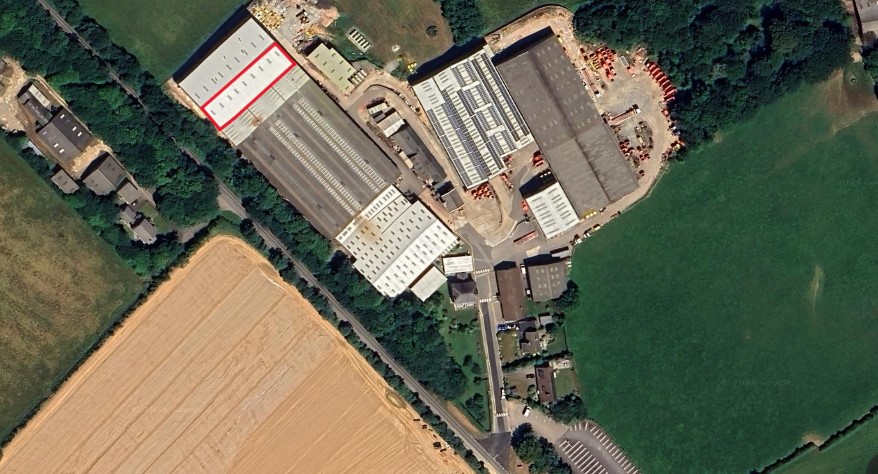 